COMPROBACIÓN DE CUÓRUM, LECTURA Y APROBACIÓN DEL ORDEN DEL DÍA.ASUNTOS DE TRAMITACIÓN URGENTE:Seguimiento a acuerdo de CONSACA: Comisión Especial conformada el 11 de marzo.Seguimiento al tema de Emergencia Sanitaria: COVID-19Nulidad del acuerdo UNA-CONSACA-ACUE-041-2020, sobre Priorización de Giras.  Licda. Ana Beatriz Hernández GonzálezUNA-CES-CONSACA-DICT-001-2020.  Modificación Integral al Reglamento del Consejo Académico.  Dr. Roberto Rojas Benavides.SEGUIMIENTO A ASUNTOS EN TRÁMITE:Informe de seguimiento de la Comisión Bipartita para el V Congreso Universitario.Informe sobre Taller Planes 2021-2025.Control de acuerdos.  Dra. Ana María Hernández Segura. Presupuesto 2020.  Dra. Ana María Hernández Segura. AUDIENCIAS PENDIENTESPolítica Regional.  M.Sc. Yadira Cerdas Rivera, Vicerrectora de Extensión.  10:00 a.m.Inseguridad en los Campus Universitarios.  Mag. Bryan Baldí, jefe del Departamento de Seguridad Institucional.  11:00 a.m.CRONOGRAMA DE SESIONES DE CONSACA 2020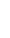 CRONOGRAMA DE SESIONES DE CONSACA 2020CRONOGRAMA DE SESIONES DE CONSACA 2020CRONOGRAMA DE SESIONES DE CONSACA 2020CRONOGRAMA DE SESIONES DE CONSACA 2020CRONOGRAMA DE SESIONES DE CONSACA 2020MESFECHATEMATEMATEMAOBSERVACIONESENERO22ENERO29FEBRERO5Audiencia: Francisco Mena. Coordinador de la Comisión “Evaluación de la oferta académica de la UNA con una mirada prospectiva al año 2030”.  Audiencia: Francisco Mena. Coordinador de la Comisión “Evaluación de la oferta académica de la UNA con una mirada prospectiva al año 2030”.  Audiencia: Francisco Mena. Coordinador de la Comisión “Evaluación de la oferta académica de la UNA con una mirada prospectiva al año 2030”.  9 a.m.FEBRERO12Audiencia a Comisión de Salud Ocupacional y Oficina de Salud Laboral: Conformación de Sub Comisiones de Salud Ocupacional (Requisitos Legales de la UNA)  (Se reprogramará)Comisión Reorganización Dirección Administrativa de los Órganos SuperioresAudiencia a Comisión de Salud Ocupacional y Oficina de Salud Laboral: Conformación de Sub Comisiones de Salud Ocupacional (Requisitos Legales de la UNA)  (Se reprogramará)Comisión Reorganización Dirección Administrativa de los Órganos SuperioresAudiencia a Comisión de Salud Ocupacional y Oficina de Salud Laboral: Conformación de Sub Comisiones de Salud Ocupacional (Requisitos Legales de la UNA)  (Se reprogramará)Comisión Reorganización Dirección Administrativa de los Órganos Superiores9:00  a.m.FEBRERO19Seguimiento a Rendición de cuentas. Seguimiento a Rendición de cuentas. Seguimiento a Rendición de cuentas. FEBRERO26Apeuna presenta algoritmo del FFRASesión 1-2020 Asamblea de Fundadores FundaunaApeuna presenta algoritmo del FFRASesión 1-2020 Asamblea de Fundadores FundaunaApeuna presenta algoritmo del FFRASesión 1-2020 Asamblea de Fundadores FundaunaHora: 1.30 p.m.Sala 4, Biblioteca Joaquín García MARZO4Taller en Conare para PLANESSESIÓN DE CONSACA SUSPENDIDATaller en Conare para PLANESSESIÓN DE CONSACA SUSPENDIDATaller en Conare para PLANESSESIÓN DE CONSACA SUSPENDIDA8:30 a.m. a 12:00 m.d. - ConareMARZO11MARZO18MARZO25Audiencia V. Extensión. Política RegionalAudiencia V. Extensión. Política RegionalAudiencia V. Extensión. Política RegionalYadira CerdasABRIL1ABRIL8Feriado – Semana SantaFeriado – Semana SantaFeriado – Semana SantaABRIL15ABRIL22ABRIL29Avance de Comisión Evaluación Académica.Avance de Comisión Evaluación Académica.Avance de Comisión Evaluación Académica.Sandra Ovares.MAYO6MAYO13MAYO20MAYO27Entrega I avance Plan de trabajo Evaluación de la Oferta Académica Entrega I avance Plan de trabajo Evaluación de la Oferta Académica Entrega I avance Plan de trabajo Evaluación de la Oferta Académica Esteban PicadoJUNIO3JUNIO10JUNIO17JUNIO24TOTAL SESIONESTOTAL SESIONESTOTAL SESIONES20 Quitando feriados y otras actividadesQuitando feriados y otras actividades